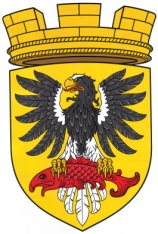 МУНИЦИПАЛЬНОЕ ОБРАЗОВАНИЕ«ЕЛИЗОВСКОЕ ГОРОДСКОЕ ПОСЕЛЕНИЕ»Собрание депутатов Елизовского городского поселенияТРЕТИЙ  СОЗЫВ,  ТРИДЦАТЬ  ПЯТАЯ  СЕССИЯРЕШЕНИЕ №646г. Елизово                                                                                                   06 февраля 2020 года            Руководствуясь пунктом 9 части 1 статьи 24 Устава Елизовского городского поселения Елизовского муниципального района в Камчатском крае,Собрание депутатов Елизовского городского поселения РЕШИЛО:	1. Утвердить Примерный план проведения «Часа администрации» на сессиях Собрания депутатов Елизовского городского поселения в 2020 году согласно приложению к настоящему Решению.	2. Контроль за исполнением настоящего Решения возложить на заместителя председателя Собрания депутатов Елизовского городского поселения А.М. Гаглошвили.           3. Опубликовать (обнародовать) настоящее Решение.          Глава Елизовского городского поселения-	председатель Собрания депутатов	Елизовского городского поселения                                     Е.И. РябцеваПриложениек Решению Собрания депутатов Елизовского городского поселения№646 от «06» февраля 2020 годаПримерный планпроведения «Часа администрации»на сессиях Собрания депутатов Елизовского городского поселенияв 2020 году– Отчёт администрации Елизовского городского поселения о деятельности в 2019 году (срок рассмотрения отчета – апрель 2020года);– Отчет администрации Елизовского городского поселения о готовности жилищного фонда и объектов жилищно-коммунальной инфраструктуры к отопительному периоду 2020/2021 г.г.